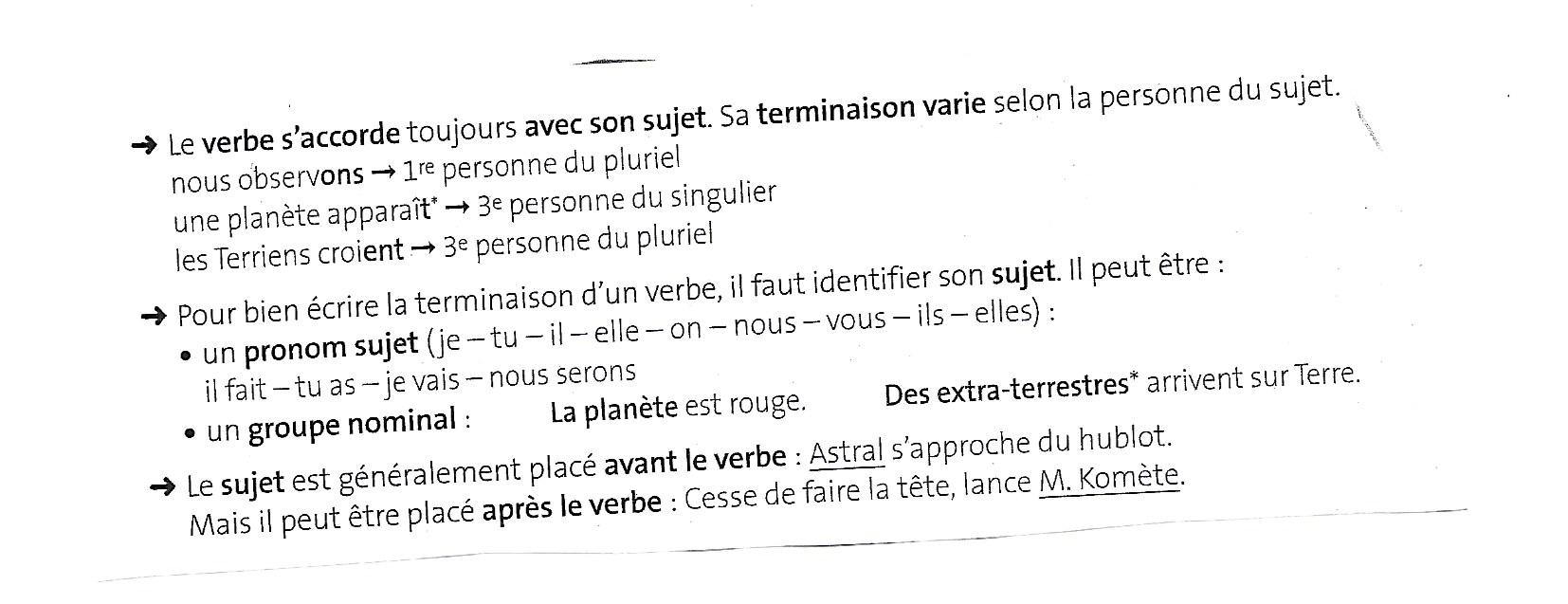 Le pluriel des noms (2)Les noms terminés par -al au singulier s’écrivent -aux au pluriel.Exemples :	un cheval → des chevaux		un général → des généraux		un végétal → des végétauxLes noms terminés par -ou au singulier s’écrivent -ous au pluriel.Exemples :	un fou → des fous		un clou → des clous		un sou → des sousLes noms terminés par -ail au singulier s’écrivent  généralement -ails au pluriel.Exemples :	un rail → des rails	un attirail → des attirails	un détail → des détails	un éventail → des éventails	un gouvernail → des gouvernails